Diary of Incidental Sightings 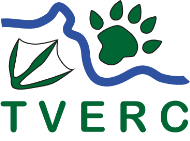 Your name:Boyd RobertsAddress:90 Frenchay Road,  Oxford, OX2 6TFTelephone number:01865 55972807974 007 264Species seenDate Grid referenceLocalityNotesCommon lizard6 June 2013SP 502 080Trap Grounds, Oxford1 adultIn western section of trap grounds, recorded under tins.Slow worm6 June 2013SP 502 080Trap Grounds, Oxford2 adults, 1 juvenileIn western section of trap grounds, recorded under tins.Slow worm20 June 2013SP 502 081*Trap Grounds, Oxford9 adults, 6 juvenilesIn western section of trap grounds, recorded under tinsGrass snake20 June 2013SP 502 080Trap Grounds, Oxford1 juvenile recorded under tinCommon lizard4 July 2013SP 502 080Trap Grounds, Oxford1 adult sunning on rock pile in meadow area in western part of the Trap Grounds. Grass snake4 July 2013SP 502 080Trap Grounds, Oxford1 large juvenile recorded under tinSlow worm4 July 2013SP 502 081*Trap Grounds, OxfordUnder tins12 adults, 13 juvenilesSlow worm21 June 2014SP 502 081*Trap Grounds, OxfordObserved under tins.Total of 14 adults and 9 juvenilesGrass snake14 July 2014SP 502 081*Trap Grounds, Oxford1 adult recordedSlow worms14 July 2014SP 502 081*Trap Grounds, OxfordObserved under tins.Total of 23 adults and 17 juveniles recorded within a one hour period.*Grid reference given is for the approximate centre of the area where animals were recordedNote: All animals were seen on the western section of the Trap Grounds, in the open meadow and wooded areas – not in the eastern (reed bed) area..